Appendix 1 - Training video for staff and information to students and parentsAppendix 2 - Process for awarding grades at St Joseph’s for staff (Flow chart) Appendix 3- Process for awarding grades – information for students and parents (Flow chart)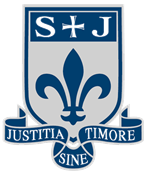 